UMTSHEZI MUNICIPALITY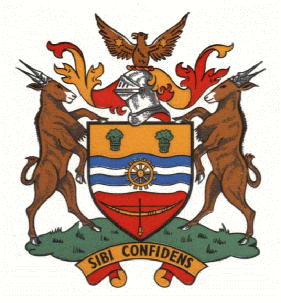 UMTSHEZI MUNISIPALITEITUMKHANDLU WASEMTSHEZINOTICE INVITING SUPPLIERS TO QUOTESuppliers are hereby invited to quote for the supply of the following:Submission due date: 30/10/2012 at 14:00For any queries/site visit please contact the following people:Cyril Moodley on the following number 036 342 7800/03 082 4957 830.Submissions to be made at the municipal finance Contact person: Hlengiwe Mthonti                   Tel: (036) 342 7845                  Fax: (036) 352 7898               Email: nobuhle@mtshezi.co.zaSpecialised service provider to repair oil leaks at1.Mini Substation 4 Ntabamhlophe Road2.Substation 36 Victoria Street3.Substation 19 Harry Miller